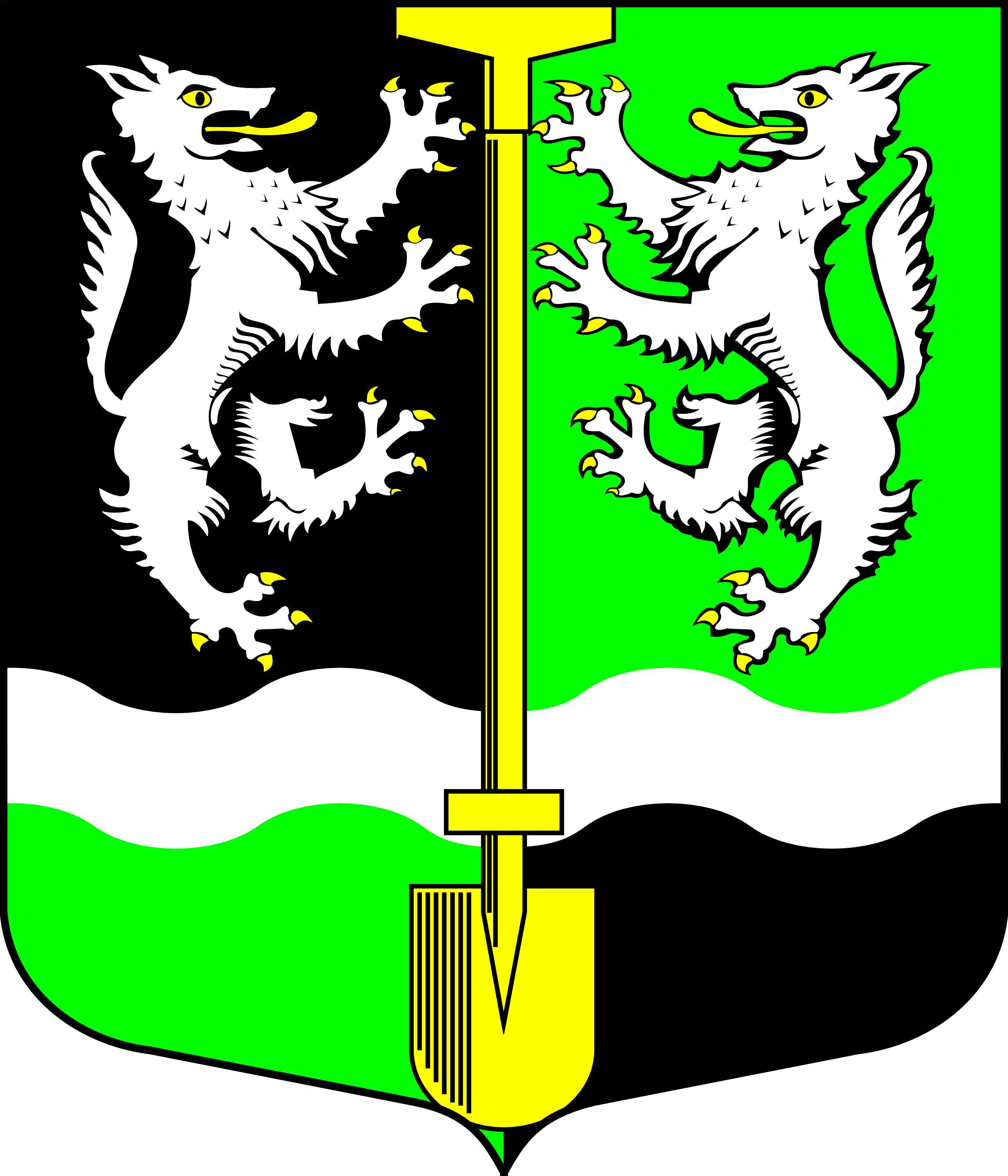 СОВЕТ ДЕПУТАТОВ                                                    МУНИЦИПАЛЬНОГО ОБРАЗОВАНИЯ                       СЕЛИВАНОВСКОЕ СЕЛЬСКОЕ ПОСЕЛЕНИЕ
  ВОЛХОВСКОГО МУНИЦИПАЛЬНОГО РАЙОН                                 ЛЕНИНГРАДСКОЙ ОБЛАСТИ                                                    Третий созыв                                                      РЕШЕНИЕ                от 14 марта 2017года                                           № 111О передаче прав владения и пользования муниципальным имуществом на условиях концессионных соглашенийРуководствуясь ст. 1 и ст.3 п.1 Федерального закона от 21.07.2005 года №115-ФЗ «О концессионных соглашениях», Уставом муниципального образования «Селивановское сельское поселение», Совет депутатов РЕШИЛ:Для обеспечения эффективного использования имущества, находящегося в муниципальной собственности и повышения качества услуг, передать на условиях концессионных соглашений сроком на 15 лет права владения и пользования следующими объектами:Источник теплоснабжения. Ленинградская область, Волховский район, Селивановское сельское поселение, п.Селиваново, ул.Первомайская, д.2Б  Тепловые сети. Ленинградская область, Волховский район, п.Селиваново (зависимая система теплоснабжения; кол-во теплопроводов в однотрубном исчислении составляет )2. Настоящее решение вступает в силу со дня принятия и подлежит официальному опубликованию (обнародованию) в газете «Волховские Огни» и размещению на официальном сайте администрации в сети Интернет.Глава МО «Селивановское сельское поселение»                                   Н.К.Чулюков